Tortellini SA Soup by Amanda Dorscheid IngredientsOlivieri rainbow cheese tortelliniChicken broth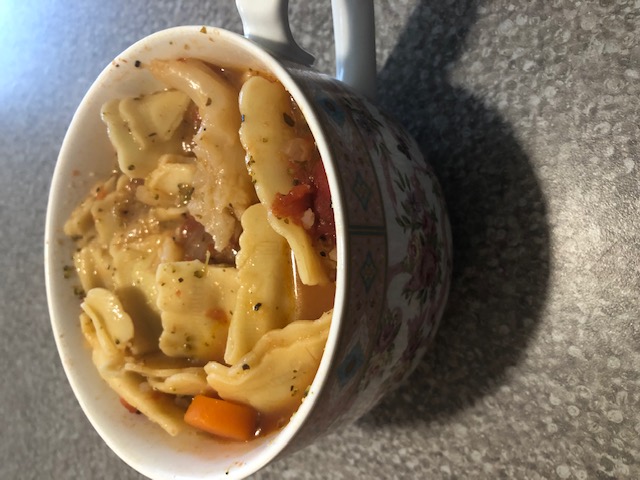 Frozen California mixed veggiesYellow onionGarlicCanned stewed tomatoes (I use the one with Italian seasoning)Italian seasoningSalt and pepperInstructionsCooked diced onion and garlic in oilAdd one carton of chicken broth, salt, pepper, Italian seasoning, and frozen veggiesCook on high for 10 minutesAdd tortellini, stewed tomatoes, and more salt, pepper, and Italian seasoning to tasteCook on medium for 20 minutesThis is the best soup for when you are sick or upset, the more pepper and garlic you add the more you sweat out your illness/anger/stress/etc!